Name:			Ms Ritisnigdha Mishra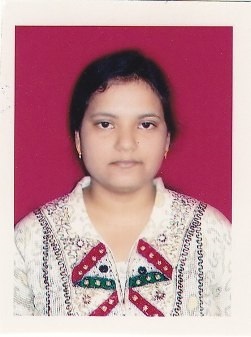 Designation:      		Guest Faculty			Date of Joining:		8/8/16Department:      		ChemistryContact No:       		 8280089006E-mail ID:          		mishra.ritisnigdha@gmail.comEducational Qualification:Seminar/conference/Symposium/Workshop attendedSeminar/conference/Symposium/Workshop Conducted- NILNumber of Books/Journals Published- NILPaper Published in National & International Journals-NILResearch ProjectWhether awarded Ph.D.-Sl. NoQualificationYear of PassingSubject Name of University1.M.Sc.2013ChemistryBerhampur University2.M.Phil2015ChemistryBerhampur UniversitySl. NoSeminar/ conferenceNameSponsoring AgencyNational/international1.ConferenceInnovative Application of Chemistry in Pharmacology and TechnologyUGCBerhampur, 2015International2SeminarInternational year of ChemistryUGCBerhampur, 2011National